ZAŁĄCZNIKI DO UMOWYZAŁĄCZNIK NR 1ZAKRES OBOWIĄZKÓW RATOWNIKA GMINNEGO CENTRUM SPORTU TRZEBNICA- ZDRÓJ SP. z o.o.Pełnienie dyżuru na wyznaczonym stanowisku, stałe obserwowanie powierzchni wody, niezwłoczne reagowanie na każdy sygnał wzywania pomocy oraz podejmowanie akcji ratowniczej.Kontrola stanu urządzeń oraz sprzętu, które zapewniają bezpieczeństwo osób kąpiących się.Sygnalizowanie za pomocą gwizdka przekroczenia przez kąpiących zasad regulaminowych oraz zakończenie czasu trwania zajęć.Natychmiastowe reagowanie na wszelkie naruszenia regulaminu obowiązującego na hali basenowej.Prawidłowe przygotowanie i użytkowanie basenów kąpielowych zgodnie z ich przeznaczeniem oraz obowiązującymi normami sanitarno – epidemiologicznymi. W trakcie pełnienia służby oczyszczanie powierzchni wody i dna z wszelkich przedmiotów.W trakcie pełnienia służby ratownik ponosi odpowiedzialność za czystość i porządek na basenie i chodnika wokół niecek.Przestrzeganie obowiązujących harmonogramów zajęć.Przestrzeganie przepisów BHP i regulaminów obowiązujących na terenie Gminnego Centrum Sportu TRZEBNICA – ZDRÓJ Sp. z o. o.Ratownik jest zobowiązany do:prowadzenia dokumentacji: dziennik pracy ratownika oraz prawidłowe wypełnianie protokołu ze zdarzenia medycznego w obiekcie,informowania o wszelkich usterkach na hali basenowej dział techniczny obiektu oraz reagowania na dewastacje ze strony klientów,wypraszania klientów, których stan wskazuje na spożycie alkoholu, posiadają zmiany skórne na ciele, nie umyli się pod prysznicem lub nie stosują się do regulaminu pływalni (w przypadku nie zastosowania się klienta do uwag ratownika należy powiadomić kierownictwo obiektu, kierownika zmiany kasjerskiej lub dzwonić na policję,reagowania na wszelkie wzywanie o pomoc obsługi pływalni w przypadku zagrożenia życia lub dewastacji obiektu przez korzystających,utrzymywania porządku na stanowisku pracy podczas pełnienia służby i po jej zakończeniu,przestrzegania harmonogramu stałych rezerwacji basenu i torów wg grafiku przedstawionego przez koordynatora zajęć,informowania administracji o wszelkich awariach i zamykaniu zjeżdżalni, o wypadkach zaistniałych na basenie, do których zostały wezwane służby ratownicze (policja, straż pożarna, pogotowie ratunkowe),rozpoczynania pracy punktualnie według harmonogramu pracy, po uprzednim sprawdzeniu sprzętu ratowniczego i przekazaniu informacji do stanowiska kas o gotowości basenu do eksploatacji,każdorazowo zgłaszania usterek ujawnionych kierownictwu pływalni i działowi technicznemu,Ratownik wodny ponosi odpowiedzialność materialną za powierzony sprzęt i urządzenia ratownicze.Ratownikowi zabrania się:opuszczania stanowiska pracy bez zgody kierownika zmiany,wprowadzania i przebywania na stanowisku pracy i w pomieszczeniach ratowników osób postronnych,rozmów towarzyskich,korzystania w trakcie pełnienia dyżuru z telefonu komórkowego, czytania książek, gazet, itp.prowadzenia nauczania pływania i prowadzenia innych zajęć dydaktycznych w godzinach pełnienia służby ratowniczej,aktywności rekreacyjnej (pływanie, zjeżdżalnia, sauna) w godzinach pełnienia służby ratowniczej,podejmowania służbowych obowiązków w stroju niekompletnym i bez pełnego wyposażenia osobistego,prowadzenia egzaminów na kartę pływacką podczas dyżuru ratowniczego,wykonywania innych czynności zakłócających lub uniemożliwiających stałą obserwację powierzonego obszaru,palenia tytoniu i stosowania innych używek w miejscu pracy.Zakres czynności ratownika wodnego przed otwarciem obiektu:stawianie się do pracy co najmniej na 10 – 15 minut przed objęciem dyżuru,przebranie się w strój ratownika,sprawdzenie ilości i stanu technicznego sprzętu ratunkowego,przegląd niecek basenowych poprzez obchód ich dookoła i sprawdzenie stanu technicznego elementów niecek (dno, obrzeża, lustro wody, przelewy, zamocowanie drabinek, słupków startowych, mocowania poręczy, mocowania lin torowych, mocowania kratek przelewowych),sprawdzenie czystości niecek basenowych,sprawdzenie drożności rury zjeżdżalni,odebranie od osoby odpowiedzialnej (dział techniczny) informacji o stanie technicznym wszystkich urządzeń rekreacyjnych i sportowych na hali basenowej i możliwości ich bezpiecznego użytkowania lub konieczności ich wyłączenia z eksploatacji,sprawdzenie ilości, stanu technicznego i okresu przydatności do użytkowania sprzętu i środków pierwszej pomocy,sprawdzenie temperatury wody wszystkich niecek basenowych i temperatury powietrza w hali basenowej i wpisanie ich do Dziennika Pracy Ratownika,wpisanie do Dziennika Pracy Ratownika wszelkich wniosków i uwag dotyczących stanu technicznego urządzeń, sprzętu i wyposażenia i ewentualnych usterek z jednoczesnym powiadomieniem działu technicznego,potwierdzenie podpisem w Dzienniku Pracy Ratownika faktu oraz godziny objęcia dyżuru,powiadomienie stanowiska kas pływalni o gotowości obiektu do pracy i ewentualnym wyłączeniu poszczególnych akwenów lub urządzeń z możliwości korzystania przez klientów.Zakres czynności ratownika wodnego przy przekazywaniu dyżuru na stanowisku:stawianie się do pracy ratownika obejmującego dyżur co najmniej 10 – 15 minut przed objęciem dyżuru,przebranie się w strój ratownika,przekazanie dyżuru drugiemu ratownikowi może odbywać się wyłącznie w sytuacji, gdy można dokładnie zlustrować niecki basenowe, określić priorytety i zagrożenia jakie mogą wystąpić podczas pełnienia zmiany. Obaj ratownicy dokładnie sprawdzają i lustrują dno we wszystkich nieckach,ratownik zdający dyżur wspólnie z ratownikiem obejmującym dyżur dokładnie sprawdzają ilość i stan techniczny środków pierwszej pomocy, ratownik zdający dyżur dokonuje wpisu w Dzienniku Pracy Ratownika notatki z przebiegu dyżuru a w szczególności: wypadków i urazów mających miejsce w trakcie dyżuru, faktuudzielania pomocy przedlekarskiej, faktu podjęcia akcji ratowniczej,ratownik zdający dyżur dokonuje wpisu w Dzienniku Pracy Ratownika odnośnie stanu technicznego urządzeń, sprzętu i wyposażenia i ewentualnych usterkach. Zauważone usterki niezwłocznie zgłasza w Dziale Technicznym,ratownik zdający dyżur dokonuje wpisu w Dzienniku Pracy Ratownika o rodzaju i ilości zużytych środków sanitarnych i sprzętu medycznego,ratownik zdający dyżur wspólnie z ratownikiem obejmującym dyżur potwierdzają podpisami w Dzienniku Pracy Ratownika fakt oraz godzinę przekazania dyżuru, ratownik obejmujący dyżur dokonuje sprawdzenia temperatury wody wszystkich niecek i temperatury powietrza w hali basenowej i wpisuje ich wartość do Dziennika Pracy Ratownika.Zakres czynności ratownika wodnego przy przekazywaniu dyżuru na stanowisku:ratownik sygnalizuje klientom koniec pracy basenu za pomocą gwizdka (22:00),po opuszczeniu hali basenowej przez ostatniego klienta ratownik dokonuje przeglądu niecek basenowych poprzez obchód ich dookoła i sprawdzenie stanu technicznego elementów niecek (dno, obrzeża, lustro wody, przelewy, zamocowania drabinek, słupków startowych, mocowanie poręczy, mocowanie lin torowych, mocowanie kratek przelewowych, stan zjeżdżalni) oraz sprawdza czy w wodzie i na hali basenowej pozostały przedmioty obce lub osoby,ratownik dokonuje sprawdzenia ilości i stanu technicznego sprzętu ratunkowego, sprzętu technicznego i środków pierwszej pomocy,ratownik dokonuje wpisów do Dziennika Pracy Ratownika danych dotyczących przebiegu dyżuru a w szczególności:wypadków i urazów mających miejsce w trakcie dyżuru,faktu udzielania pomocy przedlekarskiej,faktu podjęcia akcji ratowniczej,ratownik dokonuje wpisu do Dziennika Pracy Ratownika odnośnie stanu technicznego urządzeń, sprzętu, wyposażenia i ewentualnych usterek. Zauważone usterki niezwłocznie zgłasza do Działu Technicznego,ratownik dokonuje wpisu do Dziennika Pracy Ratownika punktu sanitarnego o rodzaju i ilościach zużytych środków sanitarnych sprzętu medycznego,ratownik sprawdza w Stanowisku Kas czy wszyscy klienci opuścili pływalnię,w przypadku informacji ze Stanowiska Kas o nie opuszczeniu przez wszystkich klientów strefy mokrej pływalni – ratownik dokonuje obchodu zaplecza szatni, natrysków, zaplecza sanitarnego, zjeżdżalni, saunarium,w razie znalezienia osoby w części basenowej, o sytuacji powiadamia osobę upoważnioną i w razie potrzeby podejmuje natychmiastowe działania ratownicze,ratownik potwierdza własnoręcznym podpisem w Dzienniku Pracy Ratownika fakt oraz godzinę zakończenia dyżuru.Zakres czynności ratownika wodnego przy przekazywaniu dyżuru na stanowisku:przed rozpoczęciem zajęć nadzorowanie zbiórki uczestników z obecnością opiekuna grupy lub instruktora i ustalenie stanu ilościowego uczestników,sprawdzenie czy nie jest przekroczony limit liczebności uczestników na jednego opiekuna grupy lub instruktora prowadzącego zajęcia (w razie przekroczenia limitu niedopuszczenie do zajęć i powiadomienie kierownika zmiany),uzgodnienie z opiekunem grupy lub instruktorem prowadzącym zajęcia sposobów sygnalizacji akustycznej oraz ilości i rodzaju użytkowanego sprzętu i urządzeń,wyegzekwowanie od opiekuna grupy przebrania się w strój kąpielowy lub sportowy,egzekwowanie od opiekuna grupy jego stałej obecności podczas zajęć i sprawowania nadzoru nad stosowaniem się uczestników do regulaminu pływalni,wydzielenie obszaru przeznaczonego do kąpieli danej grupy, z możliwością oznaczenia: „tor zarezerwowany, rezerwacja”,stała obserwacja lustra wody oraz reagowanie na sytuacje zagrażające bezpieczeństwu kąpiących się,reagowanie na wszelkie próby naruszenia regulaminu pływalni, zjeżdżalni, sauny, itp.,przed zakończeniem pobytu wyegzekwowanie od opiekuna grupy lub instruktora prowadzącego zajęcia złożenia w wyznaczonym miejscu sprzętu sportowego, pływackiego lub ratowniczego,po zakończeniu zajęć nadzorowanie zbiórki uczestników z obecnością opiekuna i ustalenie stanu ilościowego grupy,w przypadku stwierdzenia poważnych uchybień w zakresie przestrzegania regulaminów obowiązujących na terenie pływalni – przerwanie zajęć i powiadomienie osoby Zarządzającej Pływalnią.Przyjąłem do wiadomości i zobowiązuję się przestrzegać……………………………………………………………(czytelny podpis)ZAŁĄCZNIK NR 2ZAKRES OBOWIĄZKÓW KOORDYNATORA RATOWNIKÓW.Nadzór nad pracą ratowników wodnych.Nadzór nad wyposażeniem medycznym i ratowniczym, prowadzenie rejestru wydawania leków i opatrunków.Kontrola ilości i rozmieszczenia sprzętu ratowniczego.Przestrzeganie przepisów BHP i regulaminów obowiązujących na terenie Gminnego Centrum Sportu TRZEBNICA – ZDRÓJ Sp. z o.o.Udział w kontrolach bezpieczeństwa wodnego obiektu.Zapewnienie bezpieczeństwa osób przebywających na basenie.Nadzór nad pozostałymi ratownikami odnośnie stosowania ubrania służbowego zgodnie z zaleceniami.Nadzór nad utrzymaniem ładu i porządku pomieszczeń ratowniczych.Prawidłowe przygotowanie i użytkowanie basenów kąpielowych zgodnie z ich przeznaczeniem oraz obowiązującymi normami sanitarno – epidemiologicznymi.Dbałość o stan techniczny obiektu, sprzętu i urządzeń będących na wyposażeniu basenu.Stała obecność na basenie i sprawowanie czujnej kontroli celem zapobieżenia jakimkolwiek wypadkom zagrażającym zdrowiu i życiu użytkowników basenu.Przestrzeganie obowiązujących harmonogramów zajęć.Systematyczne uzupełnianie apteczki pierwszej pomocy.Prowadzenie pomiarów temperatury wody i powietrza oraz stężenia chloru i ph w wodzie przed rozpoczęciem pracy.Wypisywanie zebranych danych do Dziennika Pracy Ratownika.Przestrzeganie stref wodnych w niecce basenowej i kąpielisku oraz egzekwowanie opieki dorosłych nad dziećmi do lat 12.Niezwłoczne reagowanie na każdy sygnał wzywania pomocy poprzez podejmowanie akcji ratowniczej.Sygnalizowanie za pomocą gwizdka przekroczenia przez kąpiących zasad regulaminowych oraz zakończenia czasu trwania zajęć.Reagowanie natychmiastowe na wszelkie naruszenia regulaminów przez użytkowników.Udzielanie pierwszej pomocy w przypadku zaistniałego wypadku na obiekcie.Oczyszczanie niecki basenów z wszelkich zanieczyszczeń.Bieżące prowadzenie Dziennika Pracy Ratowników.W przypadku zakłóceń w normalnym funkcjonowaniu basenu powstałych w skutek awarii, pożaru, nieszczęśliwego wypadku, braku energii elektrycznej, ciepłej wody itp. zawiadomienie osób odpowiedzialnych oraz podejmowanie działań niezbędnych likwidujących skutki zakłóceń.W przypadku kradzieży lub zniszczenia mienia na szkodę Pływalni lub użytkownika zgłaszanie tego faktu bezpośredniemu przełożonemu.Wykonywanie innych prac wynikających z potrzeb a zlecanych przez bezpośredniego przełożonego.ZAŁĄCZNIK NR 3PROCEDURA OKREŚLAJĄCA GRANICE STREFY NADZORU PRZYPADAJĄCE NA JEDNEGO RATOWNIKA.Zgodnie z Rozporządzeniem Ministra Spraw Wewnętrznych z dnia 23 stycznia 2012 r. w sprawie minimalnych wymagań dotyczących liczby ratowników zapewniających stałą kontrolę wyznaczonego obszaru wodnego (Dz. U. z 2012 r., poz. 108) ustala się minimalne wymagania dotyczące liczby ratowników wodnych zapewniających stałą kontrolę wyznaczonego obszaru wodnego:§ 2 pkt. 3) w przypadku pływalni:dysponujących nieckami basenowymi o długości do 25 m – jeden ratownik dysponujących nieckami o długości 25 – 50 m – dwóch ratowników dysponujących nieckami o długości powyżej 50 m – trzech ratownikówBrak jest osobnych przepisów prawnych, dotyczących obiektów, na których występują niecki o nieregularnych kształtach linii brzegowej oraz niecki ze sobą połączone. Z konieczności więc trzeba do nich stosować tzw. dobrą praktykę ratowniczą wynikającą z doświadczeń eksploatacji różnorodnych niecek basenowych oraz § 2 pkt. 4):w przypadku innych obiektów dysponujących nieckami o łącznej powierzchni powyżej 100 m2 i głębokości ponad 0,4 m w najgłębszym miejscu lub głębokości powyżej 1,2 m – co najmniej jeden ratownik wodny.W obiekcie Gminne Centrum Sportu TRZEBNICA - ZDRÓJ można wyróżnić 6 funkcjonalnie i konstrukcyjnie wydzielonych niecek wymagających zabezpieczenia przez ratowników:basen sportowy 25 m x 12,5 m,basen rekreacyjny (ratownik lotny w porach zmniejszonej frekwencji),lądowisko zjeżdżalni (zabezpieczenie przez ratownika lotnego w porach zwiększonej frekwencji),basen sportowy zewnętrzny 25 m x 12,5 m – czynny sezonowo,basen rekreacyjny zewnętrzny – czynny sezonowo (ratownik lotny),brodzik – czynny sezonowo (ratownik lotny).System rozmieszczenia stanowisk ratowniczych i przypisanych do nich stref nadzoru bazuje na następujących zasadach:obszar strefy nadzoru ratowniczego jest w miarę jednorodny funkcjonalnie,w obszarze strefy nadzoru znajduje się co najwyżej jedna atrakcja wodna o podwyższonym zagrożeniu wypadkowym,w miarę możliwości granice nadzoru zachodzą na siebie,stanowisko usytuowane jest w miejscu, z którego widać cały obszar podlegający strzeżeniu,stanowiska usytuowane są w taki sposób, aby przy wystąpieniu wypadku poza obszarem wodnym, w miarę równomiernie zabezpieczony był szybki dostęp ratownika do całego obszaru wokół niecek pływalni,wszystkie stanowiska obsadzane są przy określonym poziomie natężenia ruchu osób korzystających z określonych stref lub atrakcji wodnych. W innym przypadku decyzję o ich obsadzaniu podejmuje szef zabezpieczenia ratowniczego, z tym, że musi istnieć możliwość czasowego wyłączenia określonych, niestrzeżonych stref pływalni z użytkowania,zostały określone i wydzielone stanowiska ratownicze, na których ratownik ma obowiązek przebywać w trakcie pełnienia dyżuru,wskazana została aktywna lustracja kąpiących się przez pełniącego dyżur ratownika oraz asekuracja grup relatywnie do zagrożenia,została zastosowana rotacja stanowisk i zmienność w trakcie dyżuru zadań zabezpieczających,usytuowanie	stanowiska	ratowniczego	zapewnia	ratownikowi	możliwość	niezakłóconej obserwacji całego akwenu,konstrukcja i usytuowanie stanowiska ratowniczego umożliwia ratownikowi jak najszybsze bezpieczne podjęcie akcji ratunkowej,stanowiska ratownicze usytuowane zostały w pobliżu miejsc o potencjalnie największym zagrożeniu (na głębokiej części niecki, przy wylotach zjeżdżalni, itp.),wyznaczone stanowiska ratownicze posiadają między sobą łączność bezprzewodową.ZAŁĄCZNIK NR 4Osoby odpowiedzialne za bezpieczne funkcjonowanie atrakcji wodnych w Gminnym Centrum Sportu TRZEBNICA – ZDRÓJ Sp. z o. o.Za bezpieczne funkcjonowanie atrakcji wodnych odpowiedzialny jest ratownik pełniący dyżur przy basenie rekreacyjnym.Ratownik na stanowisku pracy obowiązany jest zwracać uwagę na prawidłowość działania atrakcji wodnych.W przypadku stwierdzenia wystąpienia jakichkolwiek nieprawidłowości w ich funkcjonowaniu zobowiązany jest natychmiast wyłączyć urządzenia atrakcji wodnych i zgłosić awarię dyżurującemu Technikowi Utrzymania Ruchu.Technik Utrzymania Ruchu po ustaleniu rodzaju awarii dokonuje naprawy w możliwie najkrótszym czasie (uzależnionym od dostępności części zamiennych czy np. pustych niecek basenowych).Każda awaria zapisana zostaje w dzienniku awarii znajdującym się w pomieszczeniu Techników Utrzymania Ruchu.ZAŁĄCZNIK NR 5PROCEDURA DOTYCZĄCA POSTĘPOWANIA RATOWNIKÓW PODCZAS EWAKUACJI OBIEKTURatownik będący świadkiem niebezpiecznego zdarzenia skutkującego koniecznością ewakuacji obiektu lub otrzymujący informację o takim zdarzeniu, zobowiązany jest do natychmiastowego powiadomienia kierownika zmiany ratowników.Po otrzymaniu informacji o zagrożeniu, kierownik zmiany ratowników powiadamia Zarząd lub osoby przezeń wyznaczone oraz kierowników zmian pozostałych służb obsługi obiektu, z którymi wspólnie podejmuje decyzję o ewakuacji i jej przebiegu.W pierwszym rzędzie należy ewakuować osoby pozostające w nieckach basenowych oraz na schodach zjeżdżalni, by nie dopuścić do powstania w tych miejscach paniki i wzajemnego tratowania się ewakuowanych.W czasie ewakuacji zabronione jest korzystanie z wind, a wykorzystanie klatek schodowych należy sprowadzić do niezbędnego minimum.Ewakuację przeprowadza się pośpiesznie ale z zachowaniem spokoju i staraniem zapanowania nad emocjami i odruchami osób ewakuowanych.Kierownik zmiany ratowników wyznacza konkretne osoby do wyprowadzania klientów z poszczególnych części obiektu, każdej z nich przekazując, którym wyjściem i dokąd ewakuowani mają być wyprowadzeni z obiektu.W przypadku kiedy zwłoka czasowa może się przyczynić do rozprzestrzenienia zagrożenia, niezwłocznie należy powiadomić służby ratownicze:OGÓLNY NUMER ALARMOWY 112 POLICJA -997STRAŻ POŻARNA -998 POGOTOWIE RATUNKOWE-999o podjętej decyzji o ewakuacji powiadamia ratowników, przydzielając im następujące zadania:kierownik zmiany ratowników:nadaje komunikat o ewakuacji obiektu,przygotowuje do zabrania najważniejsze dokumenty,nadzoruje działania pozostałych ratowników,zabiera z punktu medycznego: zestaw medyczny R-1 oraz R-0, zestaw szyn próżniowych oraz zestaw folii NRC,sprawdza prysznice i toalety,informuje kierującego ewakuacją o opuszczeniu osób z obiektu,ratownik stanowisko basen sportowy:sygnałem ciągłym gwizdka ponagla osoby przebywające w niecce basenowej „basen sportowy” oraz „brodzik” do ich natychmiastowego opuszczenia.ZAŁĄCZNIK NR 6PROCEDURA ALARMOWA – BURZA.Komunikat od ratowników do Centrum o wyładowaniach atmosferycznych.Komunikat do wszystkich ratowników o wszczęciu instrukcji alarmowej – burza.Ratownik wyłącza atrakcje wodne (wyłączenie zjeżdżalni następuje dopiero po wyproszeniu klientów).Ratownik nadaje komunikat:„UWAGA, UWAGA! ZE WZGLĘDU NA WYŁADOWANIA ATMOSFERYCZNE, PROSZĘ WYJŚĆ Z WODY Z BASENÓW ZEWNĘTRZNYCH”Ratownicy na stanowiskach zewnętrznych wypraszają osoby z wody.Ratownik w obszarze zjeżdżalni wyprasza osoby ze zjeżdżalni nakazując jej opuszczenie schodami. Następie wyłącza ją z użytkowania poprzez ustawienie potykacza.Ratownicy pozostają na zewnątrz pilnując, aby nikt nie wszedł do wody. ZAŁĄCZNIK NR 7PROCEDURA DOTYCZĄCA POSTĘPOWANIA Z PROTOKOŁAMI Z CZYNNOŚCI PODJĘTYCH PRZEZ RATOWNIKA W GMINNYM CENTRUM SPORTU TRZEBNICA – ZDRÓJ.Protokół ze zdarzenia na terenie Gminnego Centrum Sportu TRZEBNICA – ZDRÓJ Sp. zo.o.	stanowi załącznik do Procedury dotyczącej postępowania z protokołami z czynności podjętej przez ratownika. Protokół ten zawiera informacje dotyczące:tożsamości poszkodowanego,okoliczności (przyczynie, dacie, godzinie i miejscu) zdarzenia wymagające interwencji ratownika,rodzaju urazu i odniesionych przez poszkodowanego obrażeniach,adnotacje ratownika.Protokół wypełnia ratownik podejmujący interwencję, bezpośrednio po zakończeniu wszystkich czynności ratowniczych. W sytuacji, gdy z niezależnych od ratownikach przyczyn, nie może on wypełnić protokołu, protokół wypełnia kierownik zmiany ratowników, a interweniujący ratownik potwierdza jego treść własnoręcznym podpisem po zakończeniu zmiany ratowniczej.Wypełniony czytelnie protokół musi zawierać:datę sporządzenia,imię, nazwisko, wiek oraz dane adresowe i kontaktowe poszkodowanego,nr kolejny zdarzenia (będący zarazem numerem protokołu),datę, godzinę, miejsce i opis zdarzenia,imię i nazwisko ratownika,opis zdarzenia i ewentualnych objawów klienta (zgodnie z formularzem)adnotacje ratownika odnoszące się do stanu poszkodowanego, jego samopoczucia, zgłaszanych skutków urazu, podjętych czynności i ich efektów, a także wszelkich istotnych informacji (wezwanie karetki pogotowia, odmowa przyjęcia pomocy, itp.); adnotacje winny zakończyć się stwierdzeniem o ogólnym stanie poszkodowanego po udzieleniu pomocy,podpis ratownika udzielającego pomocy,podpis poszkodowanego (w przypadku osób nieletnich – podpis opiekuna).W wypadku, kiedy poszkodowany odmawia podania swoich danych osobowych (imienia, nazwiska, wieku oraz miejsca zamieszkania) lub odmawia złożenia podpisu, ratownik umieszcza wpis o takiej odmowie w miejscu przeznaczonym na wpisanie tych danych.W przypadku konieczności wezwania karetki pogotowia, fakt przekazania poszkodowanego jej załodze musi zostać odnotowany w protokole i zawierać numer karetki lub nazwisko lekarza. W przypadku konieczności wezwania innych służb należy podać nazwisko osoby przejmującej interwencję.Po sporządzeniu protokołu medycznego i podpisaniu go przez poszkodowanego niedopuszczalne jest dokonywanie w jego treści jakichkolwiek wpisów.Protokoły ze zdarzenia są własnością Gminnego Centrum Sportu TRZEBNICA – ZDRÓJ Sp. zo.o. Muszą one być przechowywane przez okres 5 lat, po którym są komisyjnie i protokolarnie niszczone.Pięcioletni okres przechowywania dzieli się następująco:1 rok od sporządzenia – w Dziale Ratowników,następne 4 lata – w administracji Gminnego Centrum Sportu TRZEBNICA –ZDRÓJ Sp. z o.o.Kopię protokołów medycznych można wydać wyłącznie poszkodowanemu (w wypadku poszkodowanych nieletnich – prawnemu opiekunowi), na pisemny wniosek.Kopię protokołów medycznych można wydać prawnym lub ubezpieczeniowym przedstawicielom poszkodowanego pod warunkiem stwierdzenia nie budzącego wątpliwości pełnomocnictwa do odebrania dokumentu przez te podmioty. Kopię pełnomocnictwa należy w takim wypadku dołączyć do wniosku o wydanie kopii protokołu, a osoba odbierająca protokół winna podpisać się czytelnie imieniem i nazwiskiem. Wniosek w tej sprawie powinien być przechowywany razem z oryginałem protokołu.ZAŁĄCZNIK NR 8............................................	…….…….	Trzebnica, dnia ..................20..	r./imię i nazwisko Poszkodowanego//wiek/...................................................../adres zamieszkania/.....................................................PROTOKÓŁ NR ………/..………/…………ZE ZDARZENIA NA TERENIE GMINNEGO CENTRUM SPORTU TRZEBNICA - ZDRÓJW dniu ....................... o godzinie ……… : ………. na terenie Gminnego Centrum Sportu TRZEBNICA - ZDRÓJ doszło do następującego zdarzenia w miejscu .............................................................................../opis miejsca zdarzenia/......................................................................................................................................................................................................................................................................................................../opis zdarzenia/........................................................................................................................................................................................................................................................................................................ Pomocy Poszkodowanemu udzielił ............................................................................................= ból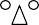 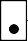 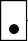 nieurazowy= złamaniaL	otwarte= złamania zamknięte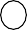 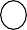 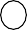 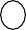  = zwichnięcia   = stłuczenia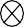 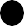 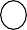 = rany= zmiażdżenia                                                                                                                         = amputacje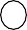 = oparzenia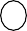 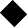 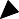 	 = inne………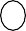 Adnotacja Ratownika ........................................................................................................................................................................................................................................................................................................................................................................................................................ ................................................../podpis ratownika /.................................................../podpis poszkodowanego //podpis opiekuna – w przypadku, gdy poszkodowanym jest osoba niepełnoletnia/ZAŁĄCZNIK NR 9PROCEDURY POSTĘPOWANIA Z MATERIAŁEM BIOLOGICZNYM POTENCJALNIE ZAKAŹNYM.W pierwszej kolejności należy założyć rękawice i okulary ochronne.Następnie materiał biologiczny potencjalnie zakaźny należy posypać lub zalać równomiernie środkiem dezynfekcyjnym.Po upływie minimum 10 minut całość zebrać przy pomocy jednorazowego ręcznika i umieścić w pojemniku na odpady.Powierzchnię przetrzeć roztworem dezynfekcyjnym.Spłukać dużą ilością wody.Po wykonaniu dezynfekcji zdjąć rękawice i umieścić w pojemniku na odpady.Natychmiast zdezynfekować i umyć ręce.ZAŁĄCZNIK 10PROCEDURA POSTĘPOWANIA PO EKSPOZYCJI NA MATERIAŁ POTENCJALNIE ZAKAŹNY.Należy założyć rękawice.Zranienie umyć bieżącą wodą z mydłem, zdezynfekować i zabezpieczyć opatrunkiem.W przypadku gdy:krew lub inny materiał zakaźny znajduje się na skórze usuwamy go gazą zwilżonąśrodkiem dezynfekcyjnym i kilkakrotnie przemywamy,krew lub inny materiał zakaźny dostał się do jamy ustnej, przepłukujemy go wielokrotnieczystą wodą,krew lub inny materiał zakaźny dostał się do oczu, przepłukujemy go delikatnie wodą.Po wykonaniu dezynfekcji zdjąć rękawice i umieścić je w pojemniku na odpady.Natychmiast zdezynfekować i umyć ręce.Jak najszybciej zgłosić się do Izby Przyjęć Szpitala.ZAŁĄCZNIK NR 11WEWNĘTRZNA PROCEDURA ŁĄCZNOŚCI POMIĘDZY STANOWISKAMI RATOWNICZYMI.Procedura ma na celu zapewnienie koordynacji działań ratowników po stwierdzeniu naruszeń regulaminu korzystania z pływalni oraz po wystąpieniu sytuacji wymagających podjęcia działań zgodnych z zakresem obowiązków ratownika w Gminnym Centrum Sportu TRZEBNICA - ZDRÓJ Sp. z o.o. – wykorzystując skuteczny sposób komunikowania się pomiędzy stanowiskami ratowniczymi.Działania opisane w niniejszej procedurze podejmowane są na podstawie informacji od ratownika na stanowisku.Na system łączności pomiędzy wyznaczonymi stanowiskami ratowniczymi składają się:Środki łączności sygnalizacyjne – wzrokowe gesty, słuchowe gwizdy. Na każde stanowisko:basen sportowy 25 m x 12,5 mbasen rekreacyjnylądowisko zjeżdżalni (zabezpieczenie przez ratownika lotnego w porach zwiększonej frekwencji)basen sportowy zewnętrzny – czynny sezonowobasen rekreacyjny zewnętrzny – czynny sezonowobrodzikŚrodki łączności techniczne telekomunikacyjne – bezprzewodowe radiowe, 6 stanowisk:basen sportowy 25 m x 12,5 mbasen rekreacyjnylądowisko zjeżdżalnibasen sportowy zewnętrzny – czynny sezonowobasen rekreacyjny zewnętrzny – czynny sezonowobrodzikW/w środki łączności sprawdzane są i rozdawane przez koordynatora na odprawie przed rozpoczęciem obejmowania dyżurów przez ratowników:zgodność ilościowy stanów krótkofalóweksprawdzenie gwizdków ratowniczych.ZAŁĄCZNIK 12PROCEDURA POSTEPOWANIA Z OSOBĄ ŁAMIĄCĄ REGULAMIN GMINNEGO CENTRUM SPORTU TRZEBNICA - ZDRÓJ.W przypadku zaobserwowania osoby (osób) łamiącej nagminnie regulamin GPW TRZEBNICA– ZDRÓJ Sp. z o.o., ratownik zwraca uwagę takiej osobie lub grupie oraz prosi o zastosowanie się do przepisów i regulaminu obiektu.Jeśli pouczenie i zwracanie uwagi nie przynosi oczekiwanych rezultatów, ratownik jest zobowiązany niezwłocznie poinformować kierownika zmiany ratowników:o osobie lub grupie osób nie stosującej się do poleceń ratownika (wygląd, płeć, miejsce przebywania na obiekcie, wiek),o punkcie lub punktach regulaminu, które zostały złamane.Kierownik zmiany ratowników, udaje się do wskazanej osoby (osób), aby:wskazać punkty regulaminu, które zostały złamane lub poinformować o naruszeniu norm społecznych,zwrócić się w sposób autorytatywny z nakazem zastosowania się do poleceń regulaminu oraz o zmianę zachowania.Jeśli podjęte w/w formy zwrócenia uwagi nie przynoszą zamierzonego rezultatu i nie skutkują zmianą zachowania, kierownik zmiany ratowników informuje, iż jest to ostatnie ostrzeżenie oraz o tym, iż jeśli się nie zastosuje do wydanych poleceń, zostanie wyproszony z obiektu.W przypadku, jeśli nie ma wyraźnej poprawy zachowania ze strony osoby upominanej i jeśli dalej nie są respektowane polecenia kierownika zmiany ratowników, zapada decyzja o:wyproszeniu osoby lub grupy osób z obiektu,decyzję podejmuje kierownik zmiany ratowników,decyzja o wyproszeniu/usunięciu z obiektu osoby jest przekazywana danej osobie przez kierownika zmiany ratowników, który wyprowadza daną osobę.W sytuacji, gdy klient nie chce zastosować się do dyspozycji przekazanych przez kierownika zmiany ratowniczej należy wezwać Straż Miejską, która przejmie dalsze działania nad konfliktową osobą (osoby).Po zaistniałej sytuacji kierownik zmiany ratowników sporządza notatkę z zajścia w Dzienniku Pracy Ratowników.ZAŁĄCZNIK 13PROCEDURA PRZY BIOLOGICZNYM LUB CHEMICZNYM SKAŻENIU WODYW przypadku podejrzenia biologicznego lub chemicznego skażenia wody ratownik w swoim sektorze nadzoru:wzywa osoby narażone na skażenie do opuszczenia niecki basenowej,przekazuje informacje o skażeniu pracownikom działu technicznego oraz kierownikowi zmiany kasjerskiej,utrzymuje kontakt werbalny z osobami w wodzie, udzielając im wskazówek, bezpiecznego zachowania się i kierunku ewakuacji.Ratownik wyłącza z używalności skażony obszar poprzez odgrodzenie taśmą i ustawienie potykacza.	Ratownik dokonuje wpisu o zaistniałej sytuacji i podjętych działaniach do Dziennika Pracy Ratownika.Decyzję o dalszych działaniach i ponownym udostępnieniu strefy dla użytkowników przekazuje pracownik działu technicznego.ZAŁĄCZNIK 14OGÓLNA PROCEDURA EWAKUACJI Z NIECEK I HALI BASENOWEJ.W razie konieczności ewakuacji ratownik w swoim sektorze nadzoru:informuje	pracownika	działu	technicznego	oraz	kierownika	zmiany	kasjerskiej	o konieczności ewakuacji z niecki basenowej,udziela osobom przebywającym w wodzie wskazówek dotyczących bezpiecznej ewakuacji,poucza osoby ewakuowane o zakazie samodzielnego oddalania się i konieczności pozostania w bezpiecznym miejscu wskazanym przez ratownika,następnie dokonuje obchodu niecki i sprawdza czy nikt nie został w wodzie,w przypadku konieczności podejmuje akcję ratowniczą.W sytuacji, która wymaga opuszczenia hali basenowej ratownik informuje obecne osoby o sposobie ewakuacji.Ewakuacja następuje grupowo, najkrótszą drogą do holu głównego pływalni lub innego wskazanego miejsca. Osoby ewakuowane idą pojedynczo za ratownikiem. W przypadku, gdy jest ograniczona widoczność osoby wychodzące zobowiązane są trzymać rękę na ramieniuosoby poprzedzającej.Ratownik pozostawia ewakuowanych pod opieką kierownika zmiany kasjerskiej pływalni i wraca na halę basenową dokonując powtórnego obchodu niecki basenowej.Ratownik dokonuje wpisu o zaistniałej sytuacji i podjętych działaniach do Dziennika Pracy Ratownika.ZAŁĄCZNIK 15PROCEDURA EWAKUACJI Z NIECEK BASENÓW PRZY WYSTĄPIENIU NAGŁEGO ZANIKU ENERGII ELEKTRYCZNEJ.Po zaniku energii elektrycznej (braku oświetlenia) ratownik w swoim sektorze nadzoru:informuje	pracownika	działu	technicznego	oraz	kierownika	zmiany	kasjerskiej	o konieczności ewakuacji z niecki basenowej,włącza latarkę ręczną lub czołówkę,wzywa osoby przebywające na hali basenowej do opuszczenia niecek basenowych oświetlając najbezpieczniejsze miejsce wyjścia z wody,udziela osobom przebywającym w wodzie wskazówek dotyczących bezpiecznej ewakuacji,liczy osoby wychodzące z wody,poucza osoby ewakuowane o zakazie samodzielnego oddalania się i konieczności pozostania, następnie dokonuje obchodu niecki i sprawdza czy nikt nie został w wodzie,w przypadku konieczności podejmuje akcje ratowniczą.Pracownik działu technicznego informuje ratownika o przewidywanym czasie braku energii elektrycznej. W przypadku braku możliwości usunięcia awarii samodzielnie, zasięga informacji w zakładzie energetycznym o przewidywanym czasie braku energii elektrycznej.Na podstawie informacji uzyskanych od pracownika działu technicznego ratownik podejmuje określone działania:jeśli przewidywany czas braku energii elektrycznej nie przekroczy 10-ciu minut uczestnicy pozostają w hali basenowej do czasu włączenia oświetlenia,jeśli przewidywany czas braku energii elektrycznej przekroczy 10 minut ratownik zarządza opuszczenie hali basenowej.W sytuacji, która wymaga opuszczenia hali basenowej ratownik informuje obecne osoby sposobie ewakuacji.Ewakuacja następuje grupowo, najkrótszą drogą do holu głównego pływalni lub innego wskazanego miejsca. Osoby ewakuowane idą pojedynczo za ratownikiem. W przypadku, gdy jest ograniczona widoczność osoby wychodzące zobowiązane są trzymać rękę na ramieniu osoby poprzedzającej.W holu pływalni następuje przeliczenie ilości osób.Ratownik pozostawia ewakuowanych pod opieką kierowniczki zmiany kasjerskiej i wraca na halę basenową dokonując powtórnego obchodu niecki basenowej.Ratownik dokonuje wpisu o zaistniałej sytuacji i podjętych działaniach do Dziennika Pracy Ratownika w bezpiecznym miejscu wskazanym przez ratownika.ZAŁĄCZNIK 16PROCEDURY WYPADKOWE NA POSZCZEGÓLNYCH STANOWISKACH RATOWNICZYCH.Postępowanie w razie wypadku w obszarze nadzoru basenu sportowego:Ratownik w obszarze basenu sportowego ogłasza alarm – "długi gwizdek" i podejmuje akcję.Ratownik z obszaru basenu rekreacyjnego i zjeżdżalni (ratownik lotny) powiadamia telefonicznie administrację o podjęciu akcji ratowniczej i sam przemieszcza się w kierunku basenu sportowego obejmując czasowy nadzór nad dwiema strefami.Następnie przechodzi w kierunku miejsca zdarzenia i zarządza ewakuację klientów z wody lub pomaga w akcji ratowniczej w zależności od charakteru wypadku.Osoba z administracji powiadamia zarząd, wyłącza atrakcje wodne i czeka na telefoniczne lub głosowe polecenie ratownika o wezwaniu pogotowia ratunkowego (tel. 999).Postępowanie w razie wypadku w obszarze basenu rekreacyjnego i zjeżdżalni:Ratownik w obszarze basenu rekreacyjnego i zjeżdżalni (ratownik lotny) ogłasza alarm – "długi gwizdek" i podejmuje akcję.Ratownik z obszaru basenu sportowego powiadamia telefonicznie administrację o podjęciu akcji ratowniczej i sam przemieszcza się w kierunku strefy basenu rekreacyjnego obejmując czasowy nadzór nad dwiema strefami.Następnie ratownik przechodzi w kierunku miejsca zdarzenia i zarządza ewakuację klientów z wody lub pomaga w akcji ratowniczej w zależności od charakteru wypadku.Osoba z administracji powiadamia zarząd, wyłącza atrakcje wodne i czeka na telefoniczne lub głosowe polecenie ratownika o wezwaniu pogotowia ratunkowego (tel. 999).ZAŁĄCZNIK 18INSTRUKCJA WYKORZYSTANIA PODNOŚNIKA DLA OSÓB NIEPEŁNOSPRAWNYCH.Podnośnik przeznaczony jest do opuszczania do wody oraz podnoszenia z wody osób niepełnosprawnych.Korzystanie z podnośnika może odbywać się tylko w obecności ratownika obsługującego podnośnik.Obowiązuje zakaz przebywania osób trzecich w zasięgu pracy podnośnika w trakcie użytkowania w promieniu 130 cm.Przed przystąpieniem do opuszczenia/ podniesienia osoby, ratownik ma obowiązek wykonać próbę podniesienia/ opuszczenia bez obciążenia.W przypadku stwierdzenia nieprawidłowego działania podnośnika, należy o tym fakcie natychmiast poinformować dział techniczny pływalni, a podnośnik wyłączyć z użytkowania do czasu usunięcia przyczyny nieprawidłowego działania.Maksymalne obciążenie podnośnika wynosi 120 kg.Osoba podnoszona lub opuszczana ma obowiązek siedzieć na krzesełku podnośnika i trzymać się poręczy krzesełka.W celu uniknięcia wypadnięcia z podnośnika, osoba podnoszona musi mieć zapięte pasybezpieczeństwa.Na krzesełku podnośnika może przebywać maksymalnie jedna osoba.W trakcie pracy podnośnika nie wolno wsiadać ani wysiadać z krzesełka podnośnika. Prędkość pracy podnośnika należy dostosować do bezpiecznego korzystania z podnośnika – regulacją prędkości podnośnika zajmuje się ratownik obsługujący urządzenie.W przypadku wynikłych niejasności należy zwracać się do ratownika pływalni.ZAŁĄCZNIK 19PROCEDURA	CZASOWEGO	WYŁĄCZENIA	OKREŚLONYCH	OBSZARÓW PŁYWALNI Z UŻYWALNOŚCI.Ratownik nakazuje opuszczenie klientom niecki lub innego obszaru pływalni, który musi zostać czasowo wyłączony z używalności.Równocześnie informuje dział techniczny oraz dział kas i recepcji o zaistniałej sytuacji, co skutkuje informowaniem klientów o chwilowym zamknięciu określonej strefy basenu.Ratownik wyłączając nieckę lub inny obszar pływalni z działania ustawia odpowiedni potykacz oraz wejście okleja taśmą.Pracownik działu technicznego usuwa przyczynę zamknięcia strefy basenowej.Po usunięciu awarii pracownik działu technicznego powiadamia ratownika oraz dział kas i recepcji o dopuszczeniu nieczynnego obszaru pływalni do używalności.Ratownik oraz pracownik działu technicznego pełniący dyżur zobowiązany jest do sporządzenia odpowiedniej notatki w dzienniku.ZAŁĄCZNIK 20PROCEDURA OBEJMOWANIA DYŻURU PRZEZ RATOWNIKÓW.Sprawdzenie ilości i stanu technicznego sprzętu ratowniczego.Przegląd niecek basenowych poprzez obchód ich dookoła i sprawdzenie stanu technicznego elementów niecek (dno, obrzeża, lustro wody, przelewy, zamocowanie drabinek, słupków startowych, mocowanie poręczy, mocowanie lin torowych, mocowania kratek przelewowych).Sprawdzenie czystości wszystkich niecek.Sprawdzenie drożności rury zjeżdżalni, poprzez osobistą kontrolę.Sprawdzenie ilości, stanu technicznego i okresu przydatności do użytku sprzętu i środków pierwszej pomocy.Sprawdzenie temperatury wody wszystkich niecek, temperatury powietrza w hali basenowej oraz stężenia chloru i ph w wodzie i wpisanie ich do Dziennika Pracy Ratownika.Wpisanie do Dziennika Pracy Ratownika wszelkich wniosków i uwag dotyczących stanu technicznego urządzeń, sprzętu, wyposażenia i ewentualnych usterek z jednoczesnym powiadomieniem pracowników działu technicznego.Potwierdzenie podpisem w Dzienniku Pracy Ratownika faktu oraz godziny objęcia dyżuru.Powiadomienie obsługi kasy pływalni o gotowości obiektu do pracy i ewentualnym wyłączeniu poszczególnych akwenów lub urządzeń z możliwości korzystania przez klientów.ZAŁĄCZNIK 21PROCEDURA PRZEKAZYWANIA DYŻURU PRZEZ RATOWNIKÓW.Przekazanie dyżuru następuje pomiędzy ratownikami pełniącymi funkcję Kierownika zmiany ratowniczej.Ratownik zdający dyżur przekazuje ustnie wszystkie informacje dotyczące zdarzeń mających miejsce na jego zmianie, ratownikowi obejmującemu dyżur.Ratownik zdający dyżur wspólnie z ratownikiem obejmującym dyżur dokonują sprawdzenia ilości i stanu technicznego sprzętu ratowniczego.Ratownik zdający dyżur wspólnie z ratownikiem obejmującym dyżur dokonują sprawdzenia ilości i stanu technicznego sprzętu i środków pierwszej pomocy.Ratownik zdający dyżur dokonuje wpisu w Dzienniku Pracy Ratownika z przebiegu dyżuru a w szczególności:wypadków i urazów mających miejsce w trakcie dyżuru,faktu udzielenia pomocy przedlekarskiej,faktu podjęcia akcji ratowniczej.Ratownik zdający dyżur dokonuje wpisu w Dzienniku Pracy Ratownika odnośnie do stanu technicznego urządzeń, sprzętu i wyposażenia i ewentualnych usterek. Zauważone usterki niezwłocznie zgłasza pracownikowi działu technicznego obiektu.Ratownik zdający dyżur dokonuje wpisu do Dziennika pracy ratownika o rodzaju i ilości zużytych środków sanitarnych i sprzętu medycznego.Ratownik zdający dyżur wspólnie z ratownikiem obejmującym dyżur potwierdzają podpisami w Dzienniku Pracy Ratownika fakt oraz godzinę przekazania dyżuru.Ratownik obejmujący dyżur dokonuje sprawdzenia temperatury wody wszystkich niecek, temperatury powietrza w hali basenowej oraz stężenia chloru i ph w wodzie i następnie wpisuje je do Dziennika Pracy Ratownika.ZAŁĄCZNIK 22PROCEDURA ZAKOŃCZENIA DYŻURU PRZEZ RATOWNIKÓW.Ratownik sygnalizuje klientom koniec pracy basenu gwizdkiem.Po opuszczeniu hali basenowej przez ostatniego klienta ratownik dokonuje przeglądu niecek basenowych poprzez obchód ich dookoła i sprawdzenie stanu technicznego elementów niecek (dno, obrzeża, lustro wody, przelewy, zamocowanie drabinek, słupków startowych, mocowanie poręczy, mocowanie lin torowych, mocowania kratek przelewowych) oraz sprawdzenie czy w wodzie nie pozostały przedmioty lub osoby.Ratownik dokonuje sprawdzenia ilości i stanu technicznego sprzętu ratowniczego i środków pierwszej pomocy.Ratownik dokonuje wpisu w Dzienniku Pracy Ratownika z przebiegu dyżuru, a w szczególności:wypadków i urazów mających miejsce w trakcie dyżuru,faktu udzielenia pomocy przedlekarskiej,faktu podjęcia akcji ratowniczej.Ratownik dokonuje wpisu w Dzienniku Pracy Ratownika odnośnie stanu technicznego urządzeń, sprzętu i wyposażenia i ewentualnych usterek. Zauważone usterki niezwłocznie zgłasza pracownikowi działu technicznego obiektu.Ratownik dokonuje wpisu do Dziennika pracy ratownika o rodzaju i ilościach zużytych środków sanitarnych i sprzętu medycznego.Ratownik sprawdza u kierownika zmiany kasjerskiej czy wszyscy klienci opuścili pływalnię:w przypadku informacji o nie opuszczeniu przez wszystkich klientów strefy mokrej pływalni, dokonuje obchodu szatni, natrysków oraz zjeżdżalni,w przypadku znalezienia osoby w części basenowej, o sytuacji powiadamia kierownika zmiany kasjerskiej i w razie konieczności podejmuje natychmiastowe działania ratownicze.Ratownik potwierdza podpisem w Dzienniku Pracy Ratownika fakt oraz godzinę zakończenia dyżuru.ZAŁĄCZNIK 23PROCEDURA KONTROLI I WYMIANY WYPOSAŻENIA MEDYCZNEGO.Na terenie Gminnego Centrum Sportu TRZEBNICA –ZDRÓJ	Sp. z o.o. ustala się następujące zasady kontroli i wymiany wyposażenia medycznego.Wyposażenie	medyczne	znajduje	się	pod	opieką	ratowników	i	przechowywane	jest	w pomieszczeniu ratowników – nazwanym Centrum.CO 6 MIESIĘCY ZGODNIE Z PRZYJĘTYM HARMONOGRAMEM NALEŻY DOKONAĆ OKRESOWEJ KONTROLI I DEZYNFEKCJI SPRZĘTU MEDYCZNEGO.Kontrola odbywa się w miesiącach kwiecień i październik.Za przeprowadzenie kontroli odpowiedzialny jest kierownik działu obsługi klienta, który wyznacza kierownika zmiany ratowniczej do przeprowadzenia kontroli.W trakcie weryfikacji sprawdzane są: terminy ważności poszczególnych preparatów, ważnościatestów oraz kompletność wyposażenia torby R-1 oraz stan techniczny wymienionych elementów sprzętu medycznego – zgodnie z listą kontrolną.Po przeprowadzonej kontroli należy dokonać okresowej dezynfekcji sprzętu – postępować zgodnie z procedurą szczegółową dezynfekcji sprzętu medycznego.Lista kontrolna sprzętu medycznego preparatów medycznychdata kontroli: ……………………………..Kontrolujący: ………………………………lp. NazwaTermin ważności atestu / przydatności do użycia Stan technicznyNoszeKołnierz ortopedyczny 345Zalecenia:………………………………………………………………………………………………………………………………………………………………………………………………………… Sprzęt do wymiany:…………………………………….. przyczyna:…………………………………….. przyczyna:…………………………………….. przyczyna:Przeterminowane leki i preparaty medyczne należy przekazać w oznaczonym pojemniku doutylizacji.ZAŁĄCZNIK 24PROCEDURA	DOTYCZĄCA	PROWADZENIE	PODSTAWOWEJ	DOKUMENTACJI RATOWNICZEJ.Ratownik ma obowiązek na bieżąco, codziennie prowadzić „Dziennik Pracy Ratowników”. W skład dziennika wchodzi uzupełnianie następujących danych:imię i nazwisko ratownika pełniącego służbę ratowniczą,godziny pełnienia służby ratowniczej,godziny otwarcia basenu,czynności przed dyżurem: sprawdzanie oświetlenia, nagłośnienia, niecek basenowych, atrakcji, rozłożenia sprzętu ratowniczego i medycznego, pobranie radiostacji,czynności po dyżurze: sprawdzenie i zebranie sprzętu ratowniczego, zdanie radiostacji,uwagi dotyczące sprawdzania obiektu,dwukrotny w ciągu dnia pomiar temperatur i wolnego chloru,przebieg dyżuru a w szczególności:wypadków i urazów mających miejsce w trakcie dyżuru,faktu udzielenia pomocy przedlekarskiej,faktu podjęcia akcji ratowniczej,rodzaj i ilość zużytych środków sanitarnych i sprzętu medycznego,potwierdzenie podpisem fakt oraz godzinę zakończenia dyżuru.ZAŁĄCZNIK 25INSTRUKCJA – SZKOLENIE DLA GRUP ZORGANIZOWANYCHOpiekun grupy zorganizowanej udaje się do Kierownika zmiany kasjerskiej w celu powiadomienia o przybyciu grupy.Kierownik zmiany ratowniczej wypełnia protokół grupy zorganizowanej.Następnie kierownik zmiany ratowniczej dostaje informację z działu kas/recepcji o wejściu na teren hali basenowej grupy zorganizowanej.Grupa zorganizowana zostaje przejęta przez Kierownika zmiany ratowniczej, po czym następuje:ustawienie grupy w dwuszeregu,przywitanie i uspokojenie grupy,przeliczenie uczestników grupy,przedstawienie regulaminu obiektu pod kątek grup zorganizowanych,przekazanie podstawowych zasad zachowania:zakaz biegania i żucia gumy,zakaz skoków do wody,na zjeżdżalniach należy zjeżdżać nogami do przodu, na plecach nogami do przodu siedząc lub leżąc,zakaz szarpania się, wpychania do basenu i podtapiana,reagować na sygnały dawane gwizdkami przez ratowników oraz polecenia opiekunów i ratowników.ZJEŻDŻALNIEZjeżdżalnia wewnętrzna i zewnętrzna – od 8 roku życia. Należy zachowywać się wg instrukcji wywieszonej na zjeżdżalniBASEN SPORTOWYTylko dla osób umiejących pływać. Głębokość 1,20-1,80 mINFORMACJE OGÓLNEW razie urazu lub skaleczenia powiadomić opiekuna i z opiekunem udać się do punktu medycznego. W razie łamania regulaminu, za 3 upomnieniem przez ratownika wyjście do szatni i czekanie na grupę na zewnątrz. Pod koniec czasu pobytu, będzie ogłoszenie o zbiórce.Opiekunowie wraz z grupą udają się do przebieralni.ZAŁĄCZNIK 26PROCEDURA WŁĄCZANIA I WYŁĄCZANIA ATRAKCJI WODNYCHKierownik zmiany ratowniczej przed rozpoczęciem pracy na stanowisku ratowniczym włącza atrakcje wodne.Atrakcje są sterowane z automatu.Oświetlenie podwodne włącza kierownik zmiany ratowniczej. Przed włączeniem oświetlenia podwodnego należy zwrócić uwagę czy oświetlenie podwodne nie spowoduje oślepienia osób płynących w pobliżu źródła światła.Podczas pracy urządzeń należy zwracać baczną uwagę na wszystkie próby dewastacji: uderzanie nogami lub rękoma w płyty czołowe, dysze wylotowe, itp.Wszystkie próby manipulowania przy urządzeniach muszą być natychmiast przerwane.Niedopuszczalne są próby zasłaniania ciałem kratek zasysania wody.Atrakcje wodne oraz oświetlenie podwodne wyłącza kierownik zmiany ratowniczej po zakończeniu pracy na stanowisku ratowniczym. Godz.CzynnościRatownik prowadzący akcjeKomentarz.....h	mZawiadomienie szefa zmiany.....h	mZawiadomienie szefa zmiany.....h	mZawiadomienie szefa zmiany.....h	mZawiadomienie szefa zmiany.....h	m:Zabezpieczenie miejsca zdarzenia.....h	m:Zabezpieczenie miejsca zdarzenia.....h	m:Zabezpieczenie miejsca zdarzenia.....h	m:Zabezpieczenie miejsca zdarzenia.....h	mPodjęcie akcji ratowniczej.....h	mPodjęcie akcji ratowniczej.....h	mPodjęcie akcji ratowniczej.....h	mPodjęcie akcji ratowniczej.....h	mPrzybycie na miejsce szefa zmiany.....h	mPrzybycie na miejsce szefa zmiany.....h	mPrzybycie na miejsce szefa zmiany.....h	mPrzybycie na miejsce szefa zmiany.....h	mEwakuacja poszkodowanego (zaholowanie).....h	mEwakuacja poszkodowanego (zaholowanie).....h	mEwakuacja poszkodowanego (zaholowanie).....h	mEwakuacja poszkodowanego (zaholowanie).....h	mWyciągnięcie poszkodowanego na brzeg.....h	mWyciągnięcie poszkodowanego na brzeg.....h	mWyciągnięcie poszkodowanego na brzeg.....h	mWyciągnięcie poszkodowanego na brzeg.....h	mUdrożnienie górnych dróg oddechowych.....h	mUdrożnienie górnych dróg oddechowych.....h	mUdrożnienie górnych dróg oddechowych.....h	mUdrożnienie górnych dróg oddechowych.....h	mSprawdzenie oddechu przez 10 sekund.....h	mSprawdzenie oddechu przez 10 sekund.....h	mSprawdzenie oddechu przez 10 sekund.....h	mSprawdzenie oddechu przez 10 sekund.....h	mDostarczenie AED.....h	mDostarczenie AED.....h	mDostarczenie AED.....h	mDostarczenie AED.....h	mTransport Poszkodowanego do„Punktu medycznego”.....h	mTransport Poszkodowanego do„Punktu medycznego”.....h	mTransport Poszkodowanego do„Punktu medycznego”.....h	mTransport Poszkodowanego do„Punktu medycznego”.....h	mUdzielanie Kwalifikowanej Pierwszej Pomocy.....h	mUdzielanie Kwalifikowanej Pierwszej Pomocy.....h	mUdzielanie Kwalifikowanej Pierwszej Pomocy.....h	mUdzielanie Kwalifikowanej Pierwszej Pomocy.....h	mWezwanie Pogotowia Ratunkowego.....h	mWezwanie Pogotowia Ratunkowego.....h	mWezwanie Pogotowia Ratunkowego.....h	mWezwanie Pogotowia Ratunkowego.....h	mPrzekazanie Poszkodowanego Pogotowiu Ratunkowemu.....h	mPrzekazanie Poszkodowanego Pogotowiu Ratunkowemu.....h	mPrzekazanie Poszkodowanego Pogotowiu Ratunkowemu.....h	mPrzekazanie Poszkodowanego Pogotowiu Ratunkowemu